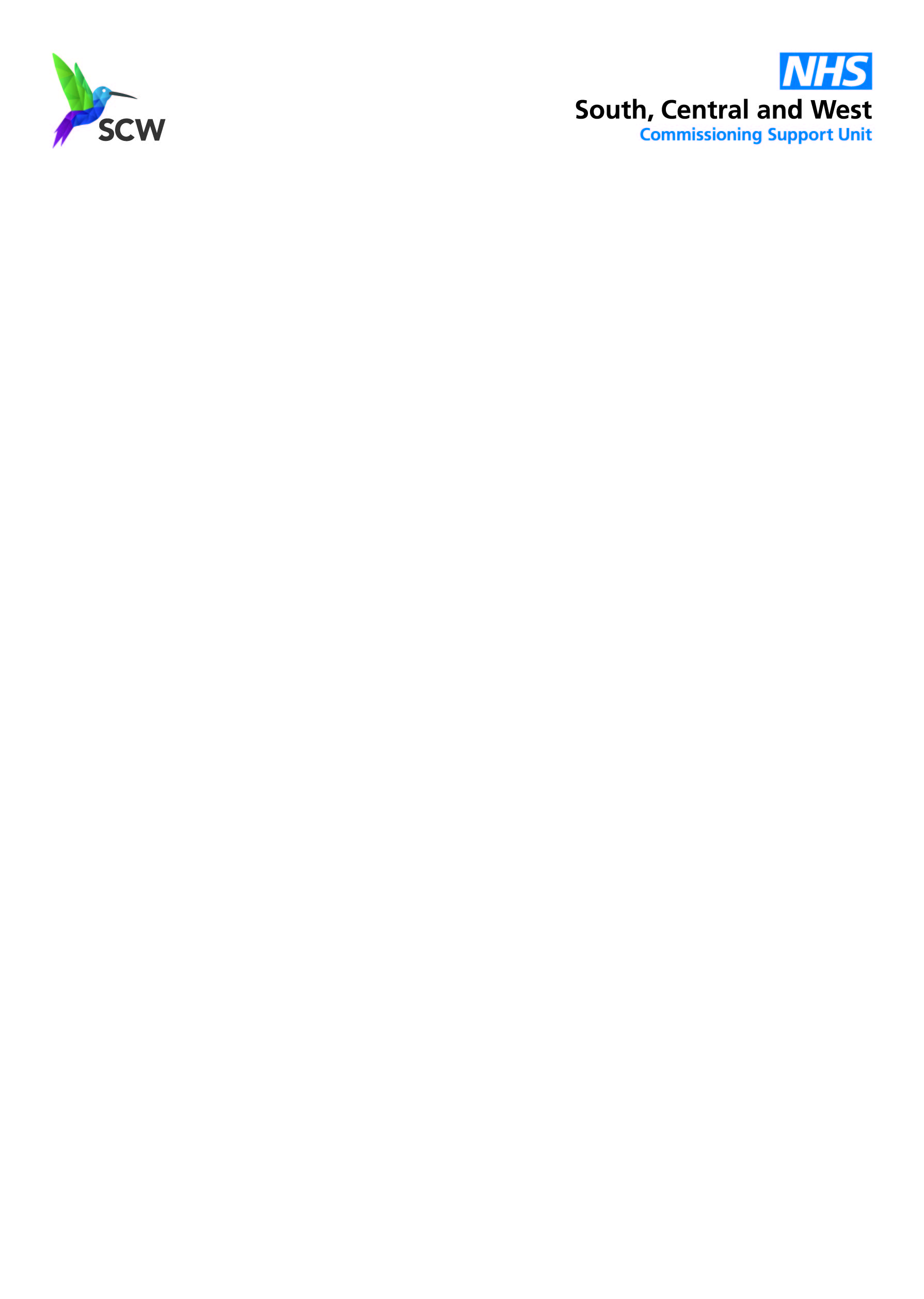 Market Engagement QuestionnaireNHS England and Improvement South East Life Planning ServicesJanuary 2021This Market Engagement Questionnaire is an information gathering exercise by the commissioner(s) to inform the future commissioning of Life Planning Services.Respondents InformationContact person and details for all future correspondence.Please complete this questionnaire and return it via the In-Tend portal by 12:00pm on Friday 26th February 2021.To register on In-Tend please visit:https://in-tendhost.co.uk/scwcsu/aspx/RegistrationYou can access the project on In-Tend directly using the following link:https://in-tendhost.co.uk/scwcsu/aspx/ProjectManage/1271Questionnaires should be submitted using the In-Tend correspondence function, under project NHSEI South East – Prior information notice for the provision of Life Planning Services.If you have any queries, please contact the Procurement team via the In-Tend correspondence function.THANK YOUPotential provider(s) name:Address:Telephone:E-mail:Website address:Name:Title:Telephone:Mobile phone:Email:Please provide a summary/introduction about your organisation, outlining your current service delivery activities and any previous experience of delivering this type of service.Your response-Please give an indication of the geographic areas that you currently deliver to, and those that you could / may wish to extend into in the future.Your response-Describe what would you see as the key delivery challenges affecting the service(s) and why?Your response-Bidding status – please indicate if you would wish to bid as a Lead Provider, Consortia bid and/or subcontractor?(Please select ‘Yes’ for all that apply)Bidding status – please indicate if you would wish to bid as a Lead Provider, Consortia bid and/or subcontractor?(Please select ‘Yes’ for all that apply)Lead providerYes  or No Consortia bidYes  or No SubcontractorYes  or No Other(Please specify)This service may involve organisations collaborating to deliver the service as a single provider. If known, please explain below your bidding status and what service(s) your organisation would be providing. Please also identify any potential partners and their role.Your response-Would you be happy for us to share your contact details with other supplier organisations expressing interest in this opportunity?Yes  or No 